PAOLO TRIANNI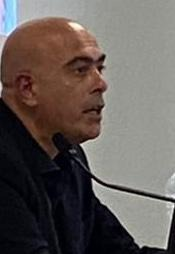 Note biografiche Ho conseguito il dottorato di ricerca in Teologia presso il Pontificio Ateneo S. Anselmo (relatore Gregory Collins osb) ed una licenza ed un dottorato di ricerca in Filosofia presso la stessa Università (relatore Elmar Salmann osb). Sono insegnante di ruolo nella Scuola primaria italiana per superamento di concorso dal 1997 ed ho insegnato italiano agli stranieri nei CPIA. Nel 2008 ho iniziato la mia attività di docenza universitaria come cultore della materia presso la cattedra di Storia del pensiero teologico (prof. Giovanni Salmeri) del Dipartimento di studi letterari, filosofici e storia dell'arte dell’Università di Roma Tor Vergata, il Pontificio Ateneo Sant'Anselmo e la Pontificia Università Gregoriana che è proseguita e prosegue in varie altre istituzioni accademiche. I corsi che svolgo ruotano, sul piano filosofico, intorno al tema del dialogo e del personalismo e sulla fenomenologia delle religioni; mentre sul piano teologico mi occupo di religioni e di spiritualità, soprattutto quella comparativa e contestuale. La mia ricerca, in particolare, si concentra sul confronto filosofico, teologico e mistico che intercorre tra il cristianesimo e le religioni dell'India. In questo ambito mi sono occupato di dialogo interreligioso, nonviolenza gandhiana, ecologia e vegetarianesimo. In particolare ho approfondito in vari saggi l’enciclica “Laudato si’” e i documenti conciliari “Nostra Aetate” e “Dignitatis humanae” ed il pensiero interculturale di autori come H. Le Saux, J. Monchanin, B. Griffiths, R. Panikkar, Lanza del Vasto, Teilhard de Chardin e Thomas Merton. 1. Attività di terza missione (settore) a) Attività di servizio alla ChiesaMembro della “Fondazione Nostra Aetate” del Dicastero per il dialogo interreligioso.Membro del Tavolo di Studio religioni orientali (Ufficio per l’ecumenismo ed il dialogo della Conferenza Episcopale Italiana). Membro del Tavolo della Conferenza Episcopale Italiana: Osservatorio Nuove Credenze (ONC).b) AffiliazioniATI (Associazione Teologica Italiana)SISR (Società Italiana di Storia delle Religioni)AIFR (Associazione Italiana Filosofia della Religione)ASUS (Accademia Scienze Umane e Sociali)AIPSC (Associazione Professori Storia della Chiesa)AIS (Sociologia della religione)IACM (International Association of Catholic Missiologists).AIPSC (Associazione Italiana dei Professori di Storia della Chiesa)c) Attività editorialiCaporedattore della rivista GMICo-direttore della collana del Centro Studi Cristiani Vegetariani (Edizioni Messaggero Padova)Direttore della collana scientifica "Punto Omega. Studi e ricerche su Teilhard de Chardin", Aracne Editrice.Componente dell’Editorial board della rivista telematica internazionale bilingue del DIM/MID “Dilatato Corde”. Componente della redazione di “Reportata. Passato e presente della teologia”.Membro del comitato scientifico della rivista “Convivium Assisiense”.Membro del comitato scientifico della collana “Monoteismi” di TabEdizioni.Membro del comitato scientifico delle collane "Caminantes" ed "EDUCasus" di Aracne Editrice. Già membro del comitato scientifico della rivista “Uni-versum”, Diabasis Editrice.d) Attività̀ di impegno civile e religiosoCo-fondatore e presidente e del Centro Studi Cristiani Vegetariani.Co-fondatore Presidente e del Centro Studi Teilhard de Chardin per il futuro dell’uomo.Membro della Commissione italiana del DIM (Dialogo Interreligioso Monastico).Già membro del Movimento S. Francesco Saverio (comunità ecclesiale di missionari laici impegnata in progetti di recupero sociale in India).Già responsabile per Religions for peace delle relazioni con il mondo accademico e con il DIM/MID. 2. Attività giornalistica Caporedattore della rivista GMI (Gesuiti Missionari Incontri) del MAGIS (Movimento e Azione dei Gesuiti Insieme per lo Sviluppo).Co-curatore della rubrica “Noi gli altri” dell’Osservatore Romano.Collaborazioni con SettimanaNews e Korazym.3. Corsi universitariPontificio Ateneo S. Anselmo (2009-al presente): docente Lettore dal 2013. Corsi: Teologia delle religioni (biennale); Monachesimo e mistica nelle religioni I: religioni dell'Asia (biennale); Monachesimo e mistica nelle religioni II: Islam; La missione nel monachesimo: inculturazione e spiritualità (biennale); La meditazione: teoria e prassi. Forme di preghiera contemplativa nelle religioni (modalità e-learning).Pontificia Università Gregoriana (Centro Studi Interreligiosi (2008-al presente): Studi Interdisciplinari su Religioni e culture/Centro Studi Interreligiosi della Gregoriana (docente incaricato associato - Responsabile per le religioni dell’Asia). Corsi: Il monachesimo nelle religioni (2008-2010); Filosofie dell'India e pensiero cristiano (n.a); Dialogo tra misticismo cristiano, indù e musulmano (2018-); Etica cristiana ed etica confuciana. Un punto d’incontro tra la chiesa e la Cina? (2019-2020); I nuovi movimenti religiosi e i maestri del New Age: una critica teologica; Donne e religioni: una lettura filosofica e teologica (2020-2021); Introduzione all’islam, induismo, buddhismo (solo la sezione induismo) (2021-2022); Introduzioni alle religioni e alle spiritualità dell’Asia: shintoismo, giainismo, daoismo (solo sezione gianismo) (2021-2022); I “libri sacri”: Bibbia, Corano, i Veda e la loro trasmissione (solo la sezione Veda) (2021-2022); Religioni e filosofia dell’India (2021-); Forum interreligiosi (2022-); Storia delle religioni (2022-2023); Teologia della pace (2023-2024); La nonviolenza nelle religioni (4 lez. 2023-2024); Invito alla lettura di alcuni testi hindu, Jain e sikh (8 lez. 2023-2024).Pontificia Università Gregoriana (Facoltà di Missiologia) (2020-al presente): docente incaricato associato. Facoltà di Missiologia (Corsi: Fenomenologia delle religioni (2022-); Teologia delle religioni: letture guidate (biennale); I sacramenti: fonte della missione cristiana e luogo di incontro culturale (4 lezioni 2022-2023); La missione e le sue trasformazioni in David Bosh (2023-2024); La centralità del contesto per la missione secondo Stephen Bevans e Roger Schroeder (2023-2024); L’agire pastorale nella contemporaneità: lezioni pubbliche interdisciplinari (2023-2024).Università di Roma Tor Vergata (2008-al presente): Dipartimento di studi letterari, filosofici e storia dell'arte: cultore della materia presso la cattedra di Storia del pensiero teologico (professor Giovanni Salmeri). Accademia di Scienze umane e sociali (2012-2020): docente presso il Master Universitario di I livello in Mediazione culturale e religiosa riconosciuto dalla Facoltà di Filosofia dell'Università Pontificia Salesiana. Lezioni su: Il Dialogo Interreligioso Monastico.Pontificia Università Urbaniana (2014-al presente): docente incaricato alla Facoltà di teologia. Corsi: Teologia spirituale (annuale); L'ominizzazione attraverso Cristo. Il personalismo di Teilhard de Chardin (2014/2015); Cosmogenesi, noogenesi, cristogenesi. Tempo e storia in Teilhard de Chardin (2015/2016); La scuola teologica di Shantivanam (n.a); Temi di spiritualità ecologica (2016/2017); La spiritualità della nonviolenza (n.a); La sfida filosofica e teologica delle religioni indiane (n.a); Teologia e spiritualità del dialogo (Nostra Aetate) (2018/2019); Seminario dell’area dogmatica (2019/2020); Dignitatis Humanae: il diritto alla libertà religiosa (2019/2020); Discernimento e direzione spirituale (2020/2021); Per una teologia degli stati di vita: le forme della chiesa (2023-2024).Università di Roma Tre (2015-2017): Dipartimento di Scienze della Formazione: docente al Master di II livello in Scienze della cultura e della religione. Lezioni su: Teologia delle religioni.Istituto Superiore di Scienze Religiose Santa Caterina da Siena Firenze (2018-): docente incaricato. Corso biennale: Teologia delle religioni e del dialogo.Istituto Teologico di Assisi (2018-): docente incaricato. Corso biennale: Induismo. Storia, cultura, prassi e valori.Pontificia Università Lateranense (2020-): docente incaricato vincitore di cattedra su concorso per titolo e pubblicazioni. Corsi: Teologia delle religioni e del dialogo (biennale); Cristo nel mondo delle religioni (biennale).Pontificia Università San Bonaventura Seraphicum (2021-): docente incaricato. Corso biennale: Missiologia e teologia delle religioni. Università degli Studi di Trento. Dipartimento di Lettere e Filosofia. Contrattista, vincitore per concorso della cattedra di Storia delle tradizioni religiose (2020-).Servizi all’Università GregorianaResponsabile della sezione “Cristianesimo e, Religioni e culture dell’Asia del Centro Studi Interreligiosi della Gregoriana (2018-)Membro commissione qualità (triennio 2023-2026)Membro del consiglio della bibliotecaMembro del consiglio per il piano strategico (2022-2023)Servizi all’Università LateranenseMembro del Gruppo di lavoro interfacoltà per il Patto Educativo Globale. Area Pace e Cittadinanza (dal 13 Marzo 2024)PubblicazioniMonografieIl monachesimo non cristiano, Edizioni Abbazia di Seregno, Seregno (MI) 2008.Henri Le Saux osb (Swami Abhishiktânanda.) Un incontro con l'India, Jaca Book, Milano 2011.Il Cristo di tutti. Teilhard de Chardin e le religioni, Studium, Roma 2012 (prefazione Ludovico Galleni) (blind review).Il diritto alla libertà religiosa. Alle fonti di Dignitatis humanae, Lateran University Press, Roma 2014 (prefazione Giuseppe Lorizio).Nostra Aetate. Alle radici del dialogo interreligioso, Lateran University Press, Roma 2016.(Con Jürgen Moltmann e Piero Stefani) La terra come casa comune. Crisi ecologica ed etica ambientale, EDB, Bolgna 2017.Teologia spirituale, EDB, Bologna 2018 (traduzione in coreano)(Con Maurizio Gronchi) Commentario ai documenti del Vaticano II. 6 Nostra Aetate, Edizioni Dehoniane Bologna 2018, 483-511.Per un vegetarianesimo cristiano, EMP, Padova 2017Teilhard de Chardin. Una rivoluzione teologica, EMP, Padova 2018.Dialogo, EMP, Padova 2018.Stati di vita, Cittadella Editrice, Assisi 2021.(Con Bryan Lobo) Teologia delle religioni e del dialogo, in Nuovo Corso di Teologia Sistematica, Queriniana, Brescia (in corso di stampa).(con Juri Camisasca) Un semplice esistere, Queriniana, Brescia (in corso di stampa). Jules Monchanin filosofo missionario in India (in corso di stampa) Curatele(Con Antonino Drago) La filosofia di Lanza del Vasto. Un ponte tra Oriente ed Occidente, Jaca Book, Milano 2009. Contributi interni: Introduzione (pp. 7-18) e Lanza del Vasto e la tradizione filosofica indiana (pp. 115-152)(Con Giovanni Salmeri e Daniele Bertini). Teologia dell'esperienza, Nuova Cultura, Roma 2010. Contributi interni: Introduzione e Esperienza di Dio e dialogo interreligioso (pp. 39-61)Henri Le Saux. Monaco, mistico e profeta del dialogo con l'induismo, Cittadella Editrice, Assisi 2012. Contributi interni: Introduzione (pp. 9-14) e Ascesi e yoga. Lo yoga di Henri Le Saux (pp. 237-250).(Con Enrico Garlaschelli e Giovanni Salmeri) Ma di' soltanto una parola: economia, ecologia, speranza per i nostri giorni, EDUcatt, Milano 2013. Contributi interni: Introduzione (pp. 9-24) e Il Cristo come cosmo. Spunti per una teologia ecologica a partire dalla cristologia (pp. 37-46).(Con Marco Vannini) Nella caverna del cuore. L'itinerario mistico di Dom Henri Le Saux in India, Numero unico, «Rivista di Ascetica e mistica» 1 (2013). Contributi interni: Introduzione (pp. 353-356) e Henri Le Saux e Jules Monchanin un’amicizia dialettica (pp. 421-444).(Con William Skudlarek) L'Advaita e Cristo. Dom Henri Le Saux (swami Abhishiktananda) un monaco in dialogo con la mistica dell'India, Studium, Roma 2013. Contributi interni: Introduzione (pp. 11-16) e Mistica dell’India e mistero cristiano in swami Abhishiktananda (pp. 103-120).(Con Emilio Baccarini e Claudio Torrero) Raimon Panikkar. Filosofo e teologo del dialogo, Aracne Editrice, Roma 2013. Contributi interni: Prefazione dei curatori (pp. 11-16) e Le filosofie dell’Oriente e dell’Occidente a confronto (pp. 111-125)(Con Giovanni Ancona), P. Teilhard de Chardin domani. Per un’ermeneutica attualizzante dell’opera teilhardiana, Focus «Urbaniana University Journal» 2 (2014). Contributi interni: Introduzione (pp.15-20) e Il frutto maturo. La spiritualità dell’attraversamento in P. Teilhard de Chardin (pp. 71-92).(Con Guidalberto Bormolini e Luigi Lorenzetti) Il grido della creazione. Spunti biblici e teologici per un'etica cristiana vegetariana, Lindau, Torino 2015. Contributi interni: Introduzione e Verso una teologia del vegetarianesimo (pp. 125-151).(Con Ambrogio Bongiovanni) Lanza del Vasto. Filosofo, teologo e nonviolento cristiano. Uno sguardo critico sull'opera omnia, Arcane, Roma 2015.(Con Roberto Cipriani e Teresa Doni) Religioni e conflitti, Aracne, Roma 2015. Contributi interni: Sommario (19-30) e Il diritto universale alla libertà religiosa via maestra alla pace. Sulle origini teologiche e filosofiche di Dignitatis humanae (pp. 33-49)Lanza del Vasto Fondatore dell'Arca -- interprete teologico di Gandhi, Focus «Urbaniana University Journal» 1 (2016). Contributi interni: Introduzione (pp. 11-20) e Per un senso teologico attuale dell’Arca di Lanza del Vasto (pp. 107-118)Lanza del Vasto. L'opera poetica, Numero unico, «Rivista di Ascetica e mistica» 2 (2016).(Con Daniele Bertini e Giovanni Salmeri) La Trinità (di prossima pubblicazione, pre-print in http://mondodomani.org/teologia/2011partecipanti.htm).(Con Bernard Sawicki e Mario Zaninelli) Sempre proteso verso Cristo. La teologia nell'inquieto viaggio spirituale di Thomas Merton, Nerbini, Firenze 2017. (Con Damiano Bondi e Gaspare Mura) Il personalismo. Numero unico, «Nuovo Giornale di Filosofia» 10 (2019). On line ISSN 2532–1676. Articolo su: “La persona nell’induismo”.(Con Claudio Torrero), Philosofia Phacis. Filosofia e spiritualità dopo Raimon Panikkar. Atti del convegno del 7-8 Ottobre 2016. Facoltà Teologica di Torino/Dipartimento di Filosofia Università di Torino (on line nella rivista “Dialeghestai” https://mondodomani.org/dialegesthai/). (con Bernard Sawicki, Thomas Quartier e Isabelle Jonveaux) Monasticism&Economy. Rediscovering an approach to work and poverty, Acts of the Fourth International Symposium Rome, June 7-10, 2016, Studia Anselmiana, Roma 2019. Capitolo su: «Elogio del lavoro inutile. Osservazioni sulla dialettica azione-contemplazione tra monachesimo cristiano e monachesimo indu-buddhista» 423-438. (Con Ludovico Galleni), Teilhard de Chardin: la teologia evolutiva del “muovere verso” tra scienza mistica e filosofia, Studium, Roma 2020 (Formato Kidle). (con Laurent Basanese), Religioni in Asia. Uno sguardo contestuale, GBPress, Roma 2021. Contributi interni: Introduzione (pp. 5-8).(con Joseph Wong), Vita di Sapienza. Per una teologia monastico-sapienziale, Cittadella Editrice, Assisi 2022. Contributi interni: Introduzione (pp. 19-36) e La scuola teologico-sapienziale dell’ashram di Shantivanam (pp. 213-256) Per un neocristianesimo. Rileggere la teologia di Teilhard de Chardin oggi, Queriniana, Gdt, Brescia (in corso di stampa).Capitoli in opere collettanee«La non violenza come profezia e come lettura della storia in Lanza del Vasto» in D. Abignente – S. Tanzarella (Edd.), Tra Cristo e Gandhi. L'insegnamento di Lanza del Vasto alle radici della nonviolenza, Cinisello Balsamo (Mi), Edizioni San Paolo, 2003, 235-291.«Il samnyasa cristiano-indu: Monchanin discepolo di Brahmabandhav Upadhyaya (1861-1907)» in Aa.Vv., La mistica, luogo d'incontro tra cristiani e hindu, Edizioni Camaldoli, Camaldoli (AR) 2006, 89-119.«La filosofia di Lanza del Vasto. Una proposta di collocazione all'interno dello spiritualismo cristiano» in A. Drago (Ed.), Il pensiero di Lanza del Vasto. Una risposta al XX secolo, Il Pozzo di Giacobbe, Trapani 2010, 47-61.«In dialogo con l'hinduismo: l'esperienza teologica e spirituale di Jules Monchanin ed Henri Le Saux» in A. Pacini (Ed.), Oltre la divisione. L'intuizione ecumenica e il dialogo interreligioso, Paoline, Milano 2011, 227-254.«Pleroma versus advaita: contrasta e distinzione tra mistica dell'India e mistica cristiana» in P. Zordan/D. Murray/R. Badillo/M. Lafuente (Edd.), Proceedings Metaphysics 2009. 4° World Conference, Editorial Dykinson, Madrid 2011, 476-484.«Una teologia per l’India: Jules Monchanin e Teilhard de Chardin» in V. Cresti-L. Galleni-S. Procacci (Edd.), Teilhard de Chardin pensatore universale un bilancio del cinquantennio (1955-2005), Felici Editore, Pisa 2012.«L'advaita dello spirito: la questione della differenza ontologica nella filosofia indiana in dialogo con la pneumatologia cristiana» in S. Petrosino (Ed.), Il vento lo spirito, il fantasma, Università Cattolica/Jaca Book, Milano 2012, 145-158.«Il monachesimo cristiano e il dialogo interreligioso: dono e sfida della reciprocità» in P. Nouzille-M. Pfeifer (Edd.), Monasticism between Culture and Cultures, Atti del III International Symposium del Pontificio Ateneo di S. Anselmo, Studia Anselmiana, Roma 2013, pp. 325-344.«Seduzione e fascino verso l'India in un monaco toscano: la teologia spirituale di Don Divo Barsotti amico epistolare di swami Abhishiktananda», in A. Nesti-G. Picone (edd.), Nel cuore mistico della Toscana. Viaggio fra gli eremi e i "custodi del silenzio" in terra toscana", Cisreco Edizioni, San Gimignano 2013, 83-87.«Teilhard de Chardin profeta e precursore del dialogo interreligioso e della teologia delle religioni» in L. Galleni (Ed.), Teilhard de Chardin, oggi e domani, Studium 3 (2014) 395-406.«La morte come passaggio all'altra riva», in I. Testoni (Ed.), Vedere oltre. La spiritualità dinanzi al morire: dal corpo malato alla salvezza. Contenuti, cura e aspetti relazionali nelle diverse culture, Padova University Press, Padova 2014, 61-62.«Il frutto maturo. La spiritualità dell'attraversamento in P. Teilhard de Chardin», in C. Dotolo (ed.) Muovere verso. Sull’universo di P. Teilhard de Chardin, Urbaniaan University Press, Città del Vaticano 2015, (cf anche Urbaniana University Journal 2 (2014) 71-89).«La comprensione odierna di Cristo nella relazione con le religioni», in CredereOggi 211 (2016) 109-120).«Il rapporto tempo-preghiera nella tradizione buddhista», in E. López Tello García-S. Parenti-M. Tymister (Edd.), Carminalaudis Risposta nel tempo all'eterno. La Liturgia delle Ore tra storia, teologia e celebrazione, Aracne Editrice, Roma 2016, 417-428.«The Contribution of the Jewish-Christian Relations in the Genesis of Nostra Aetate», in Z. Evrony (Ed.), Jewish-Catholic Dialogue. Nostra Aetate. 50 years on, Urbaniana University Press, Città del Vaticano 2016, 33-58.«I pionieri della riscoperta della meditazione in Occidente, in CredereOggi 216 (2016) 89-103.«Teilhard de Chardin, il tempo e la storia. Cosmogenesi, noogenesi, cristogenesi», in L. Galleni (Ed.), Teilhard de Chardin oggi in Italia, Aracne Editrice, Roma 2016.«Mistica», «Madre Teresa di Calcutta», «Jules Monchanin», «Raimon Panikkar», «Bede Griffiths» in B. Kanakappalli-K. Acharya-G. Sabetta-M. Iturbe (Edd.), Dizionario hindu-cristiano. Luoghi per il dialogo interreligioso, Urbaniana University Pres, Città del Vaticano 2017.«La nonviolenza come stile di vita: la testimonianza comunitaria di Giuseppe Lanza del Vasto», in Centro Mondiale di studi umanistici, La Rivoluzione Umana Necessaria. Atti del 5° Simposio Internazionale, Multimage Associazione Editoriale, Firenze 2017, 56-65.«Teologie del Terzo mondo» in F. Bisio (Ed.), Le prospettive del pianeta nella visione universale di Teilhard de Chardin, Associazione Italiana Teilhard de Chardin, 78-84«Corpo e coscienza nella mistica e nelle religioni» con G. Bormolini, N. Akkad, J. Levi, in I. Testoni-L. Grassi-M. Milcu (Edd.) Agonie dell'Identità, Padova University Press 2017, 122-124.Teologie attuali in debito con la cristologia di Teilhard de Chardin, in F. Bisio (Ed.), Dimensioni cosmiche della cristologia. Per un Cristo sempre più grande, ISBN 978-88-943212-1-0, 121-128.Dignitatis humanae: un contributo del Concilio per ripensare la convivenza confessionale ed interreligiosa, in S. Mazzolini (Ed.), Voci ecumeniche. In dialogo per l'evangelizzazione, Urbaniana University Press, Città del Vaticano 2018.«Tantrism in the Hindu-Christian dialogical writings of Jules Monchanin, Henri Le Saux and Bede Griffiths, in B. Lobo (Ed.), Enlightenment and Tantra. Hindus and Christians in Dialogue, GBPress, Roma 208, 105-140.«Jules Monchanin. Per un’inculturazione del personalismo nella filosofia indiana», in G. De Candia-E. Salmann (Edd.), Sancta Morum Elegantia. Stili e motivi di un pensare teologico. Miscellanea offerta a Elmar Salmann, Studia Anselmiana, Roma 2018, 327-346. «Un’esistenza-una teologia. L’intreccio tra vita e fede nel credo di Teilhard de Chardin», in E. Bossi-G. Giustozzi (Edd.), Teilhard de Chardin. Da “gesuita proibito” a risorsa per il pensiero cristiano. Atti del convegno di Gavirate (6 maggio 2017), Aracne Editore, Roma 2019, 29-48. «Panikkar filosofo del dialogo: una critica attraverso l’idealismo personalista”, in M.R. Cappellini-G. Cognetti (Edd.), Raimon Panikkar e l’Oriente, Cirpit Review 7 (2018) 119-126. Capitolo II. Leggere e rileggere la Bibbia. Intervista da un’esperienza di Custodia. Paolo Trianni intervistato da Elena Bussolotti ed Eugenio Fallarin, in E. Bussoti (Ed.), Pregar Natura I. Essere passeggeri della terra sulla Terra, Cesvol, Perugia 2019, 79-101. «Per un discernimento teologico sulla magia. Appunti su un documento della Conferenza episcopale toscana», in I. Baglioni-A. Montanari (Edd.), Magia. Costruzione e Percezione del Mondo Magico dall’Antichità all’Età Contemporanea, Edizioni Quasar, Roma 2019 (in corso di stampa). «Il dolore nell’induismo», in C. Freni (Ed.), Il dolore degli altri, Aracne, Roma 2019, 239- 253.  «Teilhard de Chardin: Un transumanesimo cristiano», in F. La Porta (Ed.) Hybrid. Postumano e mutazione della specie, Enrico Damiani Editore, Roma 2019,101-113. «Agire senza essere. La nozione di karma e le sue aporie nel pensiero indiano», in E. López Tello García-P. Nouzille-O.M. Saab (Edd.), L’Azione. Atti della giornata di studio interfacoltà, Pontificio Ateneo Sant’Anselmo. Roma, 4 Ottobre 2016, Studia Anselmiana, Eos-Verlag, Sankt Ottilien 2019, 289-304. «La persona nell’induismo», in A. Meccariello-G. Dacunto (Edd.), Fenomenologia, etica dialogica, antropologia dell’alterità. Saggi offerti ad Emilio Baccarini, Anicia, Roma 2019, 297- 311.  «Per una teologia comparata della mistica», In D. Scaiola (Ed.), Le vie della mistica. Tra ricerca di senso ed esperienza religiosa, Urbaniana University Press, Città del Vaticano 2020, 11-55. «Per una teologia comparata della contemplazione: annotazioni a partire dagli scritti di Thomas Merton», in B. Sawicki (Ed.), Thomas Merton: prophecy and renewal. Acts of the international symposium, Rome June 12-15, 2018 Studia Anselmiana, Eos-Verlag, Sankt Ottilien 2020, 107- 122.«Teilhard de Chardin: fondatore del transumanesimo cristiano», in F. Bisio (Ed.), Convegno annuale dell’Associazione Italiana Teilhard de Chardin dal titolo: “Attualità del pensiero di Pierre Teilhard de Chardin: dall’evoluzione biologica alla noosfera”, 69-74). «Prefazione», in X. Pikaza, Cammini di felicità. La proposta delle religioni, Pazzini Editore, Villa Verucchio (RN) 2020, 5-17.«Teilhard de Chardin: un transumanesimo cristiano», in E. Cesarini (Ed.) Un incontro con Teilhard de Chardin, Indipendetly Published, Amazon 2021, 477-489. «Il morire nella cultura religiosa dell’India», in S. Geiger (Ed.), Tra Materia e Fine. Atti dei convegni interfacoltà 2019-2020, Pontificio Ateneo S. Anselmo Roma, Studia Anselmiana 188 Roma 2022, 195-208.«Monachesimo e vita consacrata nel cristianesimo», in A. Tollini (Ed.) La dimensione mondana e il distacco – Zen e le altre tradizioni religiose a confronto, Mimesis, Milano 2022, 175-189.«L’impact de l’expérience de Tibhirine sur la réflexion ecclésiale et interreligieuse», in M.D. Minassian-T. Georgeon (edd.), Tibhirine. Des frères pour notre temps, Academic Press Fribourg, Fribourg 2022, 123-131.«Prefazione» in M. Poltronieri (ed.), 90. I novant’anni di don Arrigo Chieregatti. Sulla strada della vita ancora e sempre, Mutus Liber, Riola (BO) 2023, 11-16.«Nessuna provocazione: il vegetarianesimo teologico per una cura ecologica della casa comune», in C. Colombi-J. Dalla Costa-T. Doni-P. Garuti-R. Petrini-D. Savino (edd.), Rispondere alla pandemia globale come crisi sistemica. L’economia di Francesco come nuovo paradigma, Angelicum University Press, Roma 2023, 217-230.«Educare al pluralismo religioso e al dialogo. Uno sguardo monastico» in B. Sawicki (ed.), Monasticism, education and Formation. Acts of the International Symposium Rome 8-11 June 2012, Pontificio Ateneo S. Anselmo Roma, Studia Anselmiana 194, 2024, 529-544.Articoli in riviste e siti Internet«L'advaita nel pensiero di Abhishiktananda», Vita monastica 231 (2005) 56-93.«Teologia mistica e missione in Jules Monchanin», Rivista di Ascetica e Mistica 1 (2007) 129-190.«Lanza del Vasto e Teilhard de Chardin», Arca Notizie 1 (2007) 6-10.«La teologia di Bede Griffiths: una proposta di sintesi tra Oriente e Occidente nei suoi aspetti di continuità e innovazione con i fondatori di Shantivanam», Reportata. Passato e presente della teologia, 3 agosto 2009, http://mondodomani.org/reportata/trianni01.htm.«Dalla terra al cielo», Il Grandevetro 196 (2009) 16.«Metaphysics in Lanza del Vasto», in collaborazione con A. Drago, in Rome metaphysics. Third world conference 2006 [preprint], http://metaphysics2009.org.«Relatio e tadatmya. La comparazione tra Shankara e Tommaso nella filosofia di Sara Granti rscj», Rivista di Ascetica e Mistica 3 (2009) 735-753.«Impegno e fuga. Azione e contemplazione nella mistica di Simone Weil», Dialegesthai. Rivista telematica di filosofia, 20 dicembre 2009, http://mondodomani.org/dialeghestai/pt02.htm.«L'essenza del cristianesimo di Adolf von Harnack: il dibattito sullo sviluppo del dogma e il suo impatto sulla missiologia», Reportata. Passato e presente della teologia, 15 agosto 2010, http://mondodomani.org/reportata/trianni03.htm«Università e teologia in Italia», Uni-versum 2 (2010) 27-34.«Il muro e i muri», Il Grandevetro 94 (2010) 4-5.«Abhishiktananda's Contribution to Present-day Hindu-Christian Theological Research», in Dilatato Corde, http://www.dimmid.org/.«L'ashram di Shantivanam: un incontro tra cristianesimo e induismo», in DIM, http://www.dimitalia.com/as_25.html.«Un superamento teologico dell'orientalismo: l'esperienza di Jules Monchanin e Henri Le Saux», in DIM, http://www.dimitalia.com/orientalismo_69.html.«Esperienza di Dio e dialogo interreligioso», in DIM, http://www.dimitalia.com/esperienza_72.html.«Il monachesimo indù», in DIM, http://www.dimitalia.com/monachesimo_ind_73.html.«Il dialogo interreligioso monastico: storia e spiritualità», in DIM, http://www.dimitalia.com/dim_storia_74.html.«Il dialogo interreligioso monastico in India: un profilo teologico dei protagonisti», in DIM, http://www.dimitalia.com/dialogo_india_75.html.«Maguzzano-Roma: Ricordi su Henri Le Saux», in Uni-versum 6 (2011) 11-15.«Henri Le Saux: interprete cristiano dello yoga», in CIRPT 3 (2012) 177-182.«La libertà religiosa spazio per la realizzazione dell'uomo» in Interdependence. Le radici dell'umanità, http://www.interdependence.eu/newsletter/472-la-liberta-religiosa-spazio-per-la-realizzazione-delluomo-.html.«L'itinerario mistico di Le Saux», in Confronti quaderni 9 (2012) 31.«Monchanin architetto di una teologia interculturale» in Confronti quaderni 9 (2012) 32.«I molti volti del disincanto. Per un'ermeneutica filosofico-teologica di L'Età secolare di Charles Taylor in Reportata. Passato e presente della teologia, Anno 10 (2012), http://mondodomani.org/reportata/trianni05.htm.Intervista con il giornalista Raffaele Luise per la trasmissione «Tra cielo e terra» Radio1. Rai.it sulla figura di Teilhard de Chardin (24 Febbraio 2013).Dall'idea all'immanente. Annotazioni intorno al rapporto tra concettualizzazione filosofica e immaginario storico, in Gregorianum 94/1 (2013/1) 153-167«Tra secolarità, paradosso, dialogo e fondamentalismo: l'identità religiosa nel mondo mediterraneo» in Mediaeval Sophia Studi e ricerche su saperi medievali 13 (gennaio-giugno 2013), http://mediaevalsophia.net/13-GENNAIO-GIUGNO-2013/13-gennaio-giugno-2013.html.«Una testimonianza non irrilevante. In memoria di Pier Cesare Bori», in Uni-versum 12-13 (2013) 13-15.Intervista alla rivista on line Korazym.org 29 Ottobre 2013, http://www.korazym.org/10649/roma-convegno-sulla-figura-padre-teilhard-de-chardin/.«Teilhard de Chardin domani. Un pensiero per la Chiesa e per il mondo», Il Regno 20 (2013) 637-638.«Magi(a) in chiesa», Il grandevetro 111 (2013) 14.«Missione monastica e dialogo interreligioso in Henri Le Saux», Ora et labora 1 (2014) 47-58.«Il frutto maturo. La spiritualità dell'attraversamento in P. Teilhard de Chardin», Urbaniana University Journal 2 (2014) 71-89.«L'urgenza di piantare la croce», in L'osservatore romano, 21 Gennaio 2015, 6.«Per una riscoperta della teologia spirituale monastica: l'istituto monastico del Pontificio Ateneo Sant'Anselmo», in Rivista di Ascetica e mistica 2 (2015) 253-268.«Dal discorso della montagna all'esempio di Madre Teresa di Calcutta. L'etica nel mondo cristiano», in Opinioni Baha'ì 1 (2014) 6-11.«Temi di spiritualità ecologica. Percorsi di approfondimento a partire dall'enciclica Laudato si'», in D. BONDI (ed.), Sora nostra madre terra. Riflessioni interdisciplinari sull'enciclica Laudato si', Rivista on line Fondazione Campostrini 11 (2016/2) http://fogli.centrostudicampostrini.it/files/numeri_in_pdf/vol11_2016_2/Fogli_Campostrini_vol11_2016_2.pdf, 7-36.(con B. Sawicki), L'Ospite, in Il Regno on line.Etica indiana ed etica cristiana: una lettura comparativa attraverso Teilhard de Chardin, in Teilhard ujourd'hui 22 (2016) 53-61.La spiritualità ecologica di Francesco: fondamenti teologici e linee di ortoprassi, in Urbaniana University Journale 1 (2017) 11-43.Articolo on line tantrismo http: //www.settimananews.it/ecumenismo-dialogo/il-tantrismo-come-sponda-di-dialogo/.Intervista Repubblica sez. Firenze con Maria Cristina Carratù «Oriente e Occidente l'incontro nelle differenze di due mondi lontani» (29.01.2018).Intervista a Repubblica sez. Firenze con Maria Cristina Carratù «Le Saux, il monaco e mistico che unì l'India e il cristianesimo» (13.03.2018).Intervista La Sette, Corriere della Sera con Rossella Tercatin «Mangiare l'agnello il giorno di Pasqua: tradizione superata» 29.03,2018, p. 31.Lutero e la theologia deutsch. Una fonte rigettata della riforma, in Urbaniana University Journal 1 (2018) 59-87.Paolo Trianni spiega la rivoluzione teologica di Teilhard de Chardin. Intervista di Simone Baroncia nel giornale on line Korazym, http://www.korazym.org/30589/paolo-trianni-spiega-la- rivoluzione-teologica-di-teilhard-de-chardin/. L’Università Urbaniana ha ricordato Raimon Panikkar. Intervista di Simone Baroncia nel giornale on line Korazym, http://www.korazym.org/31608/luniversita-urbaniana-ha-ricordato- raimon-panikkar/. Il dialogo interreligioso delle spiritualità: la testimonianza del Dialogo Interreligioso Monastico, Archivio teologico torinese 2 (2018) 329-348. La costruzione di una cultura di non violenza e pace mediante il dialogo e la collaborazione interreligiosi: paradigmi, pratiche e possibilità, Pro-Dialogo Bulletin 163 (2019/13) 217-224.Jules Monchanin animatore del Gruppo Thomas More, in Moria. Rivista semestrale di studi moreani. Centro Internazionale Thomas More (2019) 65-84.Jules Monchanin: Filosofo personalista in dialogo con il pensiero indiano, in Nuovo Giornale di Filosofia della religione, n. 13/14 (Maggio-Dicembre 2020) https://www.filosofiadellareligione.it/images/18._Trianni_NGFR.pdfPer un superamento teologico dell’antropocentrismo: la scelta vegetariana, in Ethics in progress (blind review) 11/2 (2020) 54-65.Pierre Teilhard de Chardin: dove spirito e materia si incontrano in Magdala. An online journal and meeting place for colloquy on the feminine dimension of the Church. Versione in inglese: "The feminine as symbol of spiritual union in Pierre Teilhard de Chardin" in WITH ONE ACCORD, v. 2021, n. 1 (2021), p. 3-5.: https://magdalacolloquy.org/en/home.Musica popolare e colta. “Intervista a Juri Camisasca in occasione della scomparsa di Franco Battiato”, in L’Osservatore Romano, 19 Maggio 2021.Spiritualità e musica. Addio a Franco Battiato, in Settimananews: http://w ww.settimananews.it/profili/spiritualita-e-musica-addio-a-franco-a-battiato/, 18 Maggio 2021.L’impegno educativo e i suoi luoghi, in Servizio della Parola 530 (2021) 97-102.La pandemia secondo Teilhard de Chardin, in L’Osservatore Romano, 30 Ottobre 2021.Tre missionari per un cristianesimo dal volto indiano, in Tra Benares e Gerusalemme. Cristianesimo e religioni orientali, Dialoghi. Rivista di approfondimento culturale dell’Azione cattolica italiana, 4 (2021) 44-51.Il Viaggio spirituale di Franco Battiato, in Settimananews: http://www.settimananews.it/cultura/viaggio-spirituale-di-franco-battiato/, 28 Gennaio 2022.A colloquio con il cantautore Juri Camisasca. È l’ego il nemico numero uno, in L’Osservatore Romano (09 Febbraio 2002). Filosofia del vegetarianesimo e della condizone animale, in Teoria. Rivista di filosofia (blind review) (2022). Vol. 1: Food and philosophy-Cibo e filosofia, ETS (PI), 2022, 111-126.Sulla spiritualità rivoluzionaria di Teilhard de Chardin, in SettimanaNews (28 Aprile 2023).“Un uomo religioso e basta”. L’itinerario spirituale di Franco Battiato in Religioni e società. Rivista di scienze sociali della religione, 106 (2023) 45-51.Vegetarianesimo cristiano. Intervista a Paolo Trianni di Giordano Cavallari, in SettimanaNews (24 Luglio 2023).Per una trasformazione missionaria della chiesa, in SettimanaNews (6 Agosto 2023).Meditazione e cristianesimo, in L’Osservatore Romano (18 Settembre 2023).L’esperienza del monaco francese Henri Le Saux raccontata in un libro Un benedettino tra gli indù, in L’Osservatore Romano (02 Ottobre 2022). I cammini del silenzio: la meditazione in prospettiva buddhita, induista e cristiana. Intervista di Corinne Zaugg di Radio Svizzera 1 al programma Chiesa in diretta (01 Ottobre 2023)Paolo Trianni: necessario un vegetarianesimo cristiano, intervista di Simone Baroncia in Korazym.org (2 Ottobre 2023)Laudate Deu: una voce per il pianeta, in SettimanaNews (23 Ottobre 2023).La pace della fede, in L’Osservatore Romano (30 Ottobre 2023).Luci sul “dharma”, in L’Osservatore Romano (13 Novembre 2023).Nel cuore della materia. Bergoglio e lo sguardo “universalista” sul mondo di Pierre Teilhard de Chardin, in L’Osservatore Romano (6 Novembre 2023).Teologia della pace: segnali di speranza, in SettimanaNews (9 Novembre 2023)Paolo Trianni: le religioni per una teologia della pace, intervista di Simone Baroncia in Korazym.org (14 Dicembre 2023).I novant’anni di un prete apripista, in L’Osservatore Romano (9 Gennaio 2024).Recensioni.Recensione ad A. Bongiovanni, Il dialogo interreligioso. Orientamenti per la formazione, EMI, Bologna 2008, in Dialegesthai. Rivista telematica di filosofia Anno 11 (2009), http://mondodomani.org/dialeghestai/pt01.htm.Recensione a M. Gronchi, Trattato su Gesù Cristo Figlio di Dio salvatore, Queriniana, Brescia 2008, in Ricerche teologiche 1 (2010) 281-286.Recensione ad A. Bongiovanni, Fondamentalismi, EMI, Bologna 2010, in Dialegesthai. Rivista telematica di filosofia Anno 12 (2010), http://mondodomani.org/dialegesthai/pt03.htm, consultabile anche in Dilatato Corde, http://www.dimmid.org/.Recensione alla Rivista Dilatato corde, in Uni-versum 5 (2011) 90-91.Recensione a D. Vigne, La Relation infinie. La philosophie de Lanza del Vasto, I. Les arts e les sciences, Paris, Èditions du Cerf 2008 e La Relation infinie. La philosophie de Lanza del Vasto, II. L'être et l'esprit, Paris 2010, in Gregorianum 92 (2011) 848-850.Presentazione nella sezione "Libri Nostri" di P. Trianni, Henri Le Saux (swami Abishiktananda). Un incontro con l'India, Milano Jaca Book 2011, in Gregorianum 92 (2011) 876.Recensione a G. Bormolini, La barba di Aronne. I capelli lunghi e la barba nella vita religiosa, Libreria Editrice Fiorentina, Firenze 2009, in Reportata. Passato e presente della teologia Anno 10 (2012), http://mondodomani.org/reportata/trianni04.htm.Recensione a G. Chemparathy, La Bible et le Veda comme parole de Dieu. Un essai en théologie comparée, De Nobili Research Library, Vienne 2010, in Gregorianum 93 (2012), 410-411.Recensione a S. Moser, La fisica soprannaturale. Simone Weil e la scienza, San Paolo, Cinisello Balsmao (Mi) 2011, in Uni-versum 8 (2012) 60-62.Recensione a M. Lanza, Scritti vari su Lanza del Vasto, Il Fiorino, Modena 2012 in Reportata. Passato e presente della teologia, Anno 10 (2012), http://mondodomani.org/reportata/trianni06.htm.Recensione a G. Salmeri, Ancora l'uomo. Una piccola introduzione alla filosofia, Cantagalli, Siena 2011, in Dialegesthai. Rivista telematica di filosofia Anno 13 (2011), http://mondodomani.org/dialegesthai/pt04.htm.Recensione a Caterina Conio, Mistica comparata e dialogo interreligioso, Jaca Book, Milano 2001, in Dialegesthai. Rivista telematica di filosofia, Anno 14 (2012) http://mondodomani.org/dialegesthai/pt06.htm.Recensione a L. Fracassa, A caccia della lepre. La meditazione silenziosa della tradizione cristiana, Lindau, Torino 2012, in Uni-versum 11 (2012) 80-85.Recensione a Giovanni Cucci, Benedetto Croce e il problema del male, Jaca Book, Milano 2012, Dialegesthai. Rivista telematica di filosofia, Anno 14 (2012) http://mondodomani.org/dialegesthai/pt05.htm.Recensione a G. Bormolini, Collaboratori del Creato. La scelta vegetariana nella vita del cristiano, Libreria Editrice Fiorentina, Firenze 2013, in Rivista di Ascetica e Mistica 3 (2014) 720-722.Recensione a M. Gronchi-R. Repole, Il dolce stil novo di papa Francesco, Messaggero, Padova 2015, in Rivista di Ascetica e Mistica 3 (2015) 464-469.Recensione a F. Iannone, Una Chiesa per gli altri. Il Concilio Vaticano II e le religioni non cristiane, Cittadella Editrice, Assisi 2014, in Urbaniana University Journal 1 (2016) 225-228.Recensione ad A. Simon (ed.), Conoscenza ed affectus in Anselmo d'Aosta. Atti del Simposio Internazionale in occasione del 900° anniversario della morte di S. Anselmo d'Aosta, Pontificio Ateneo S. Anselmo, Roma 2014, in Lateranum 1 (2016) 229-234.Recensione a A. Simon (ed.), Conoscenza ed affectus in Anselmo d'Aosta. Atti del Simposio Internazionale in occasione del 900° anniversario della morte di S. Anselmo d'Aosta, Pontificio Ateneo S. Anselmo, Roma 2014, in Reportata. Passato e presente della teologia, Anno 13 (2015), http://mondodomani.org/reportata/trianni08.htm.Recensione a G. Ancona, Antropologia teologica, Queriniana, Brescia 2014, in Reportata. Passato e presente della teologia, Anno 13 (2015), http://mondodomani.org/reportata/trianni07.htm.Recensione a M. Gronchi, Chiesa Sino Famiglia, Lev, Città del Vaticano, 2006, in Rassegna di teologia 57 (2016/3) 509-513.Recensione a M. Gronchi, Amoris laetitia. Una lettura dell'esortazione apostolica postsinodale sull'amore nella famiglia, San Paolo, Cinisello Balsamo (MI) 2016, in Rivista di ascetica e mistica 4 (2016) 657-662.Recensione a M. Gronchi, Chiesa Sinodo Famiglia, Lev, Città del Vaticano, 2006, in La Civiltà Cattolica 3982 (2016/2) 404-405.Recensione a S. Palmisano-N. Pannofino, Religioni sotto spirito. Viaggio nelle nuove spiritualità, in L’Osservatore Romano, Spirituale ma non religioso, 24 Agosto 2021, 12.Recensione a E. Cesarini, Un incontro con Teilhard de Chardin, Amazon, 2022, in Adista, 22 Maggio 2022, n. 19, 14.Articoli giornalistici (dal 18 Gennaio 2024)«Gregoriana: la missione e le urgenze pastorali» in SettimanaNews (26 Gennaio 2024).«Essere missionari nella società postmoderna: corso di formazione alla Pontificia Università Gregoriana» in Korazym.org (2 Febbraio 2024).«Don Arrigo Chieregatti, in memoria» in SettimanaNews (04 Febbraio 2024)«”Evangelii gaudium”, l’agenda missionaria del pontificato» in SettimanaNews (12 Febbraio 2024)«La missione oggi fra “lontani” e “allontanati”» in L’Osservatore romano (19 Febbraio 2024)Recensione a A. Bongiovanni, La croce e l’islam. Sfide e riflessioni per l’incontro tra cristiani e musulmani, in Gesuiti Missionari Incontri 107 (2004) 20.«Le parole del processo sinodale: Stati di Viita» in Gesuiti Missionari Incontri 107 (2004) 4-5.«La svolta pastorale della missione. Un ciclo di conferenze sull’essere missionari» in Gesuiti Missionari Incontri 107 (2004) 17-18.«Missione 2.0», in L’Osservatore romano (24 Febbraio 2024).